ПРЕСС-ВЫПУСК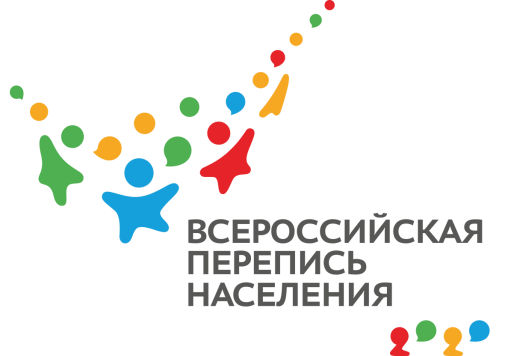 ОБ-83-10/            -ДР от 07.12.2020г.ВПН-2020: БЕЗОПАСНАЯ ПЕРЕПИСЬ — УВЕРЕННОСТЬ В БУДУЩЕМ4 декабря в Горно-Алтайске состоялся прямой эфир круглого стола «Безопасная перепись — уверенность в будущем». Участники обсудили самые главные вопросы, касающиеся предстоящей переписи и условий работы переписчиков.Руководитель Росстата Павел Малков напомнил о целях задачах переписи, рассказал об особенностях нововведений, которые будут задействованы в основной период переписи в апреле 2021 года, об электронных планшетах, которые успели в октябре протестировать первые переписчики на труднодоступных и отдаленных территориях. В условиях пандемии возможность переписать себя и своих родных онлайн как никогда актуальна, поскольку она минимизирует контакт респондента с переписчиком.  Кроме того, сами переписчики будут застрахованы по социальной программе страхования Сбербанка, а в случае посещения неблагополучных семей их будут сопровождать сотрудники полиции. Поскольку самой распространенной проблемой являются укусы собак, Росстат займется закупкой специальных отпугивателей. Для предупреждения распространения COVID-19 переписчики будут оснащены масками, перчатками и антисептиками. Напоминаем, что Всероссийская перепись населения в Республике Крым пройдет с 1 по 30 апреля 2021 года. Любой крымчанин сможет самостоятельно переписаться на портале «Госуслуги», для чего понадобится стандартная или подтвержденная учетная запись. Переписчики с электронными планшетами обойдут квартиры и дома и опросят жителей, не принявших участие в интернет-переписи. Тем, кто уже переписался на портале, достаточно будет показать код подтверждения. Переписчики будут иметь специальную экипировку и удостоверение, действительное при предъявлении паспорта. Кроме того, будет организована работа переписных участков, в том числе в помещениях многофункциональных центров оказания государственных и муниципальных услуг «Мои документы».Ссылка на источник информации обязательна.Руководитель                                                                                          О.И. Балдина